PPK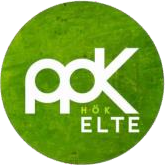 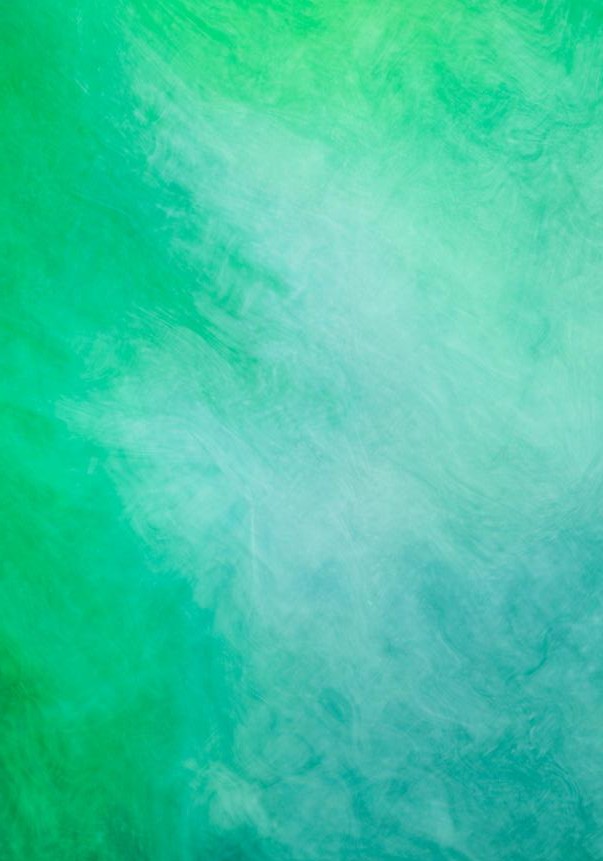 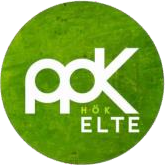 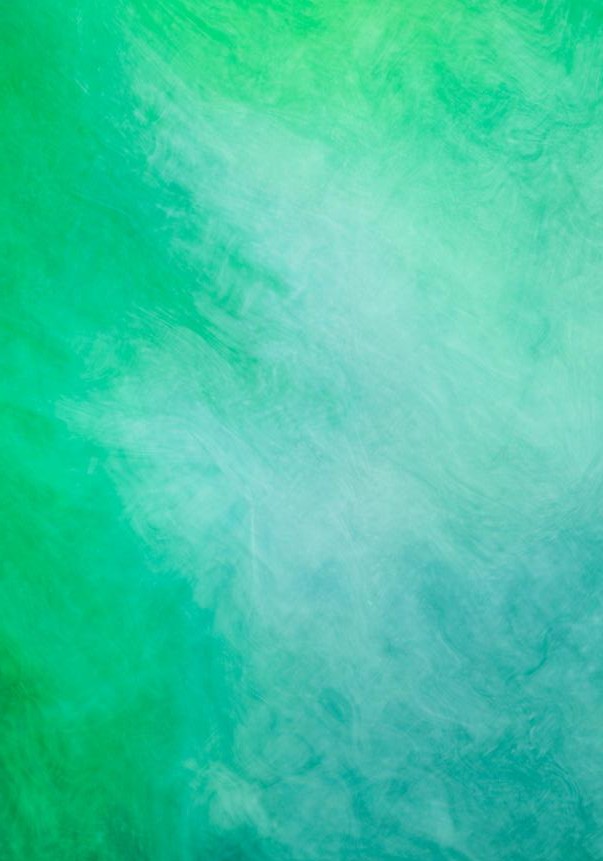 Presidental Program Cintia TóthEötvös Loránd University  Faculty of Education and PsycologyStudent Union2022-2023.Table of contents:Our TeamIntroductionI am Cintia Tóth, a second-year student in the Human Resource Counselling master’s programme. I started my studies in 2018 at the ELTE Faculty of Education and Psychology, where I joined the faculty as a Pedagogy major. As a pedagogy student, I was part of a wonderful group of people who, like a class, supported each other throughout the three years. As this is a smaller programme than the others, I feel that we have developed a closer relationship with the lecturers, with some of whom the lessons passed from semester to semester in a quite friendly atmosphere. Finally, in 2021, I successfully graduated with a degree specialized in Educational Management and Development, after which I managed to get into the MA in Human Resource Counselling last year.I was already fascinated by the real feeling of PPK’s social life as a freshman when I had the chance to participate in the 2018 Freshman Camp in Szolnok as my first experience. After that, it was also an unforgettable experience to complete the Animator training and from 2019, to be a member of the Animator Circle, now as a Veteran Animator. During my formative year, I gained insight into the organisation of various programmes, which have since formed the basis of much of what I know today. On several occasions I have been a member of the staff of the given year’s Freshman Camp, first as a “sympathetic organiser”, later as a day supervisor and this year as the main organiser, contributing to the freshmen’s life-changing experience like the one I had. During my years as an animator, I have had the opportunity to give several training courses to small and large groups, which have allowed me to learn and gain more experience. I learnt how differently various teams can work together, how to react to acute situations that you wouldn't even think about beforehand, but most importantly: how to create a supportive atmosphere over a long period of time, where everyone feels safe and thinks of each other as family. To this day, I am grateful to the Animator's Circle for giving me so much experience, expertise, and knowledge over the years.I joined the Student Union in 2019 after completing the Delegate Circle training. As a new delegate, and then a student of Pedagogy, I was asked to fill the post of Teacher Training Referent. I was happy to take on the task, eager - and a bit green behind the ears - to get to work. A few months later, I was even more honoured when I was asked to take on the post of the President of the Academic Committee. As a Committee President, I had many more tasks and responsibilities: coordinating a team of four members, organizing and running the Delegate training courses, providing human resources as the main student contact person for major events such as the Educatio exhibition and Open Week, and participating in the official bodies of the Faculty Studies Committee, the Faculty Council, the Quality Management Committee and the Academic Committee of the ELTE SU. I have had the opportunity to gain insight into simpler and more complex student issues, to work more closely with the Office of Student Affairs, and to strengthen the relationship between the faculty and the Student Union. Together with the Study Committee, we were also responsible for the evaluation of applications for the National Higher Education Scholarship, where I was chairman for two years.After all this, almost a year ago, during a very unexpected and surprising conversation, the question came from my predecessor, according to which she was thinking: would I continue my work as SU president next year? As mentioned, the invitation came as a complete surprise to me, I never thought I would ever “reach” such a high-level position. After much thought and reflection, I decided to take the plunge and run in the 2022 elections. Although I have been acting president since May 2022 due to the resignation of my predecessor, I am confident that in the official elections in autumn my fellow students will feel that I am qualified to represent them this semester.Overall goalsIt has always been important to me that students have the confidence to turn to someone who can help them. Since I have been a member of the SU, I have tried to work in this way, and to create a supportive atmosphere between the students and us, so that they can come to us whenever they have a problem with their studies or a question about something. For this reason, I will continue to place great emphasis on ensuring that students are informed in good time of any academic or organisational changes that may affect them. Transparent flow and provision of information is carried out through the Communications Committee, who share all current news and calls on our social media pages, including Facebook and Instagram, and through the Field-Specific Student Advocacy System (SzHÉK) run by the Academic Committee, which allows us to reach students effectively in smaller departmental communities. Using the SzHÉK system, students can directly contact the relevant representatives, who, with the help of their specialised studies, can quickly and efficiently answer any questions and, in the case of a more complex problem, direct them to the relevant official. Based on the examples of previous years, this system is indispensable and essential, and we hope that it can continue to work in the same way in the future.	Of course, we also want to provide this kind of contact and information to foreign students, and the International Committee is the most helpful in this regard. I would like to create joint events and programmes that allow students studying in Hungarian and English to meet, get to know and mix with each other. We have been approached about this before, but unfortunately, we have not yet managed to organise such a meeting, but I am confident that we will be able to do so soon.	Naturally, maintaining contact with Szombathely is also very important. In the future, I would like to see the close cooperation and familiarity we have established in the past re-established and continued with the current Vice-President responsible for Szombathely. In previous years, we have already considered organising a visit to Szombathely together with the Presidency, where we could meet the representatives there in person. This was half-achieved at the summer ELTE SU Leadership Training, but unfortunately, we were not able to meet our new officer there, so this plan is still on. Our aim is to get to know how things work there so that we can help our students more effectively with their problems.	With the help of the Animator's Circle, we want to continue to promote the social life of the faculty. I believe that the diversity of our programmes gives all students the opportunity to get out of the dull everyday life and have fun by making contacts and 'forgetting' their studies. We consider the Freshman Camp to be the biggest project, where the places for participants have been filled in almost hours for years. My goal this year is to give more freshmen the opportunity to attend the camp. In order to do this, we need to increase our own human resources, we need a larger staff, to which the Animation Circle can provide the people.	We also consider it important to continue the representation of our students not only at the level of the faculty, but also at the university level, so of course we would like to maintain our excellent relationship with the ELTE Student Union, which has enabled us to represent the interests of our students at the university level. In this context, we would of course also like to cooperate with the student unions of the other faculties and maintain the friendship between the faculties.Cintia TóthStudent Union presidental candidateVice presidentGeneral	The role of Vice President of the Student Union is mainly based around two main tasks. On the one hand, the Vice President is responsible for relieving the President of his/her workload and assisting him/her in his/her activities, and on the other hand, for promoting the organisational development of the Student Union. I believe that in order to fulfil these two main tasks, it is essential that I have a good understanding of the functioning of the faculty and the advocacy work of the Student Union and that I work closely with the current SU President. In my programme, I would like to discuss how I think I can best fulfil these main responsibilities.TransparencyI would like to put more emphasis on transparency, so that students have a better understanding of what exactly student advocacy is, how it is structured and who makes up the Student Union. The Meeting of Delegates offers a very good opportunity to do this, as its members can have a say in the work of the SU, supervise it and exercise their right to vote on certain decisions. However, many students are not aware of this possibility, so I think it is an essential element to communicate this information to students in a more effective way. This can also be partly the purpose of the student officers' open hours. Committee presidents can be visited by fellow students at the Student Union office for two hours a week and committee members for one hour a week. This semester, the university attendance rules allow for face-to-face visits, which has a positive impact on both communication with students and building relationships between officials. The open hours can be found on the website, and we will also respond to enquiries by email within 3-4 working days.	It is also important to mention that transparency is enhanced by the availability of documentation on the activities of the Student Union on the online platform of the SU. Both the records of the presidency meetings and the documentation of the Meeting of Delegates can be found on the website, so that students can keep track of the updates. The reports of the officers are collected and unified before the Meeting of Delegates. From this document, Delegate members can find out about the activities of the organisation.Organisational development	This semester we have the opportunity to hold a Student Union team building, which is very important in order to allow both the members of the presidency and the members of the committees to get to know each other better, so that they can work more smoothly, and also to gain a better insight into each other's work. In order to provide a quality weekend for the participants, we would also like to consult with the Vice President for Organisational Development of the ELTE SU. The time spent together, which is an essential element of the team building, has, in my opinion, become even more important now due to the situation with the Coronavirus.There is a high turnover of members in the Student Union, and we try to integrate new officers as soon as possible. I will organise a knowledge-sharing training for new members to give them an insight into the functioning of the Student Union, a more detailed picture of the structure of the Faculty, the ELTE Student Union and the student union organisations at national level.	The selection of new officers is never an easy task, so I plan to put together a document this year that includes the most important qualities for each post and the main responsibilities of each post. This will hopefully facilitate the selection process of new officers.	During the autumn, mini talks with the officers are planned, with the participation of the President and the Vice President of the SU. At these meetings, officers will be able to reflect on the functioning of the organisation, the difficulties they face in their role and areas for improvement. This is also very important feedback for us because we can build on it and improve. I would like these mini talks to take place once every six months.Contact with Szombathellyel	I think that there is a need not only from my side, but also from the presidency, to be more involved in the life of the students of the PPK studying in Szombathely, and we are striving for cooperation. The need for the presidency to visit Szombathely has been raised many times, and I am optimistic that this can be achieved in the coming year.Internal communicationI try to ensure that all information is available to Presidency members on all online platforms and remind them of important deadlines. I also make it important for them to be able to book internal office space for committee meetings according to their needs, to hold open hours, and I have created tables to make this more transparent.Cooperation with the president of PPK SU	In the coming year, a major project will continue, the Charter amendment, which will be managed jointly with the President. The revision of our Charter would make the responsibilities of our officers clearer and more transparent about what our organisation stands for. During the process of amending the Charter, I will try to make relevant proposals and I would like to be more involved in the administrative work.Blanka  EhrenbergerVice presidental candidatePresident of the Student Welfare CommitteeSocial supportAs in the past, the main task of our committee will continue to be the management of social support, making it available to students so that as many of them as possible can benefit from it. We are constantly striving to be student-oriented and, accordingly, we try to provide students with as much information as possible on social assistance, in cooperation with the Communications Committee. One of our main tasks this semester will be to finally create an application guide "How to submit a social support application?", which will go beyond the call for applications and make it clearer for those who want to apply for regular social support for the first time. We are working with the Social Welfare and Scholarships Committee to improve the system of social grants and to make applications more accessible to all. In addition to regular social support, our committee also helps to solve problems relating to one-time and exceptional social support. We are working with the ELTE Students Union to ensure that the members of the social support assessment committee receive as much training as possible to help the regular social support submission process run as smoothly as possible.Faculty applicationsThrough our academic and cultural applications every semester, our students have the opportunity to organise events, attend conferences and set up self-training groups, and our sports application gives our athletes the chance to be rewarded for their sports achievements. In addition, as far as the COVID situation allows, we would like to continue to promote our travel abroad application, as we did last year. As usual, the demonstrator application will take place in the spring semester, for which students will be able to apply via Neptun. We also try to support as many students as possible in our faculty applications, to help them carry out various public, scientific, or cultural programmes. This year, we plan to make a new application available to reward students who have been recognised at the Scientific Students' Associations Conference, in the hope that more students will be encouraged to participate in the future. In addition to the new application, our long-running faculty sports application has also been expanded - here we also want to reward national or international placings. We also consider it essential to provide transparent information on the deadlines and documents to be submitted on as many platforms as possible, so that everyone has the opportunity to apply in time. We would like to maintain our good working relationship with the Faculty Scholarship Committee, as the work of the committee is essential not only in reviewing faculty applications, but also in generating new ideas and new opportunities for applications. To widen the range of applicants and ensure equal opportunities for all, we have made the calls for applications available in English in cooperation with the International Committee.
Equal opportunitiesWe also want to ensure that students with special needs have the best possible conditions during their university studies. We try to do our best to make them feel comfortable at university and to make sure they don't miss out on anything. After a break of several semesters, we managed to organise the traditional Everybody Helps Day in the previous semester. During the Everybody Helps Day, students can visit different organisations and get an insight into the work of the organisations they help, while helping others. With a lot of experience gained from the previous semester, this year we want to develop a new concept where we don't limit the programme to a specific day, but spread it over a week, hoping that more students who want to participate will be able to attend. We are preparing with a larger staff and a wider range of programmes - although we have well-established support organisations and contacts, we want to meet the needs of students as much as possible to encourage more people to volunteer. Instead of last year's +1 sandwich day, this year we'd like to think about a different kind of fundraising - for example, we're planning a clothes collection or the tried and tested Christmas shoebox campaign. Our goal is to develop fundraising formats that are convenient for students who come in a few times a week. Our Equal Opportunities Officer successfully boosted the number of members in the Volunteer Cirlce last year, and we will continue to develop the operation of this self-organised circle. We are planning to run an application for the position of Volunteer Circle Coordinator, so that students can share their volunteering experiences in an organised way, to open up as many opportunities as possible, and in the long term to create a community that can be a safe base for those who want to do something and help, but who may not know where to start or do not want to do it alone.Zsófia Fejes Student Welfare Committee presidential candidatePresident of the Economy CommitteeGenral	I consider the efficient and conscious use of the financial budget available to us to be the primary and most important task of the Economic Committee. This must be in the interests of students by providing them with quality events and the facilities they need to enjoy life at the faculty. In addition, I believe it is of the utmost importance to continue to ensure transparency for our faculty's event organisers (members of the Animator Circle), but I would also like to place more emphasis this year on making information on the use of our financial budget more easily available to students.We would like to continue to support the system of joint spending areas, which has been running smoothly for several years now, as it allows us to organise high-quality and large-scale events (e.g.: Freshman Camp, Freshman Ball) and also provides an opportunity to maintain and foster good relations with the Student Unions of the other faculties of our large university.However, the above-mentioned smooth joint work would not be possible without the close cooperation with the ELTE SU and its Economic Committee, which we intend to maintain this year. Their work is essential for the efficient organisation of the relations between the faculties of ELTE and for the stable functioning of our faculty.We intend to participate again this year in the general assemblies and leadership training events of the National Union of Students (HÖOK), thus bringing the useful knowledge base of the country's universities into the Commission's work.EventsThe events organised by our faculty are an essential driving force for the integration of our newly admitted students and the building of a PPK identity. We strive to maintain the quality of these events as high as possible, and to incorporate the feedback and constructive suggestions we have received over the past year into our work processes. Therefore, we would like to start organising programmes for freshmen (Freshman Week, Freshman Camp) at the beginning of the year and continue to offer a place for SEK students, thus preserving the integrity of our faculty. In addition to the ELTE Student Union, ELTE Service Ltd. (ELTE Szolgáltató Kft) also plays a key role in the realisation of the above-mentioned events. We will strive to maintain effective cooperation with them this year. Every year, the Educatio exhibition, our Open Day and ELTEfest provide an excellent opportunity to promote our faculty and majors. I think that in addition to providing accurate and detailed information, these events should also focus on promoting the PPK identity. Among other things, our varied PR products, which we would like to prepare for both Hungarian and foreign students and applicants, contribute to this.Faculty issuesIn the spirit of environmental awareness, our faculty magazine, PersPeKtíva, has been available to students online for three years. However, as last year, this year we would like to promote this high-quality publication with a special print edition to create a tradition.This year, after several years, our faculty scientific journal, Tudományperspektíva, is again giving researchers the opportunity to publish their academic work. As I mentioned with our faculty journal, this journal will also be published online for sustainability. At the same time, we would like to offer printed honorary copies to our faculty leadership and to those who have raised the quality of the journal through their work. We would also like to keep more copies for posterity in the PPK library.Szonja HorváthEconomic Committee presidental candidatePresident of the Communications CommitteeGeneralAs in previous years, the Communications Committee aims to provide the best for PPK students. One of our main tasks is to provide students with quick and comprehensive information on public, academic and social matters. The concepts of credibility and reliability are key for us, and we have successfully built these up among our students. The Facebook and Instagram platforms are the primary channels of communication, which are kept up to date by the Committee and will continue to be so in the future.I am planning a major facelift and update, especially in the look and feel of our website.Our offline communication channels are posters, which we have been actively involved in creating and we would like to further develop this year. We continue to produce posters on academic or public matters, or in collaboration with other committees, which can be displayed on the door of the Student Union office and on all our billboards.On our Facebook pages, we share information received from ELTE, ELTE PPK Communication Office and external enquiries with our students. We continue to pay special attention to the student major groups, even on the basis of enquiries, so that we can convey important information in a targeted manner. I would like to create more space on Instagram to share public events, as my experience shows that the best way to gain the trust of students is to make the HÖK more accessible and relevant for them. The #mediagroup under the committee is an integral help in this. We are also working together to manage the Instagram platform of the Perspective, and we want to make collaboration with the media team a regular feature in the future.We want to work closely not only with the Faculty Committees, but also with the ELTE Communication Committee and the ELTE Online team.#mediagroupMy main objective for Mediagroup this year, apart from shooting video and photography at events, is to create an unprecedented sense of togetherness among the team members, and to reward the members' work for six months through a new system of public life scholarship. At the same time, instead of one recruitment every year, we would like to announce one every six months and organise professional days, team-building and creative workshops on a more regular basis.Our future goal is to give members the opportunity not only to document faculty events, but also to participate in press, video, and photography at university events. Through these, we will provide them with a lasting basis, so if they want to get more seriously involved in the future, they can do so with our help.Perspektíva Cooperation with the editor-in-chief of the faculty magazine would be expanded in many ways in the future. We are planning to publish an annual Perspective magazine.The first few issues will arrive soon, and the editorial team, the committee and #mediagroup have played a prominent role in the design. In this way, we would like to provide the editorial team with a high-quality background to make faculty life more colourful, and to present the faculty newspaper, which has also been revitalised, as a source of pride for students.Benedek Szupkay
Communications Committee presidential candidatePresident of the International CommitteeTwo of the most important goals of our committee are to encourage Hungarian students’ mobility and to integrate foreign students into faculty life. To achieve these objectives, we use a wide range of information channels to make students aware of their mobility opportunities, and we also encourage the organisation of a number of programmes and events that strengthen the links between Hungarian and foreign students, reinforce the place of foreign students in the faculty and increase the interest of students in international exchange opportunities.Promoting mobilityIn addition to the monthly International Newsletter sent out on the International Mailing List, we consider cooperation with other organisations as an additional means of encouraging student mobility, and plan to work with AEGEE and AIESEC. This would involve promoting internships abroad, giving lectures on campus or sending out information about them in the newsletters.In addition, working together with the International Office, we would like to participate in the information sessions organized for students who are about to go abroad, sharing student experiences. Building on the success of our partner university exchange trips last semester, we hope to have the opportunity to organise similar study trips in the future.InternationalizationMany international students spend one, three or even five years at our faculty in the framework of the Stipendium Hungaricum and the English Language University Psychology Programme (ELUP). Therefore, continuing the work of the past years, the International Committee tries to provide extensive information on scholarships and exchange opportunities available to them.Our priority is to further develop and promote the International Class Representative system to new grades. The idea is to involve international students, who spend their entire studies here, in decisions that affect their studies and their social life. Through the representatives, we can learn about the needs and suggestions of international students and, together with the faculty management, improve the learning environment for international students. In addition to the monthly consultation meetings, representatives can also participate in team-building activities. The contact details of the newly recruited international representatives will be updated on the faculty's website in order to increase their visibility.We would like to expand our ESN (Erasmus Student Network) mentoring programme aimed for Erasmus students and update the curriculum for mentor trainings. We will continue to encourage foreign students who complete their entire studies at ELTE to become mentors themselves and thus volunteer alongside our Hungarian mentors to find solutions to their mentees' academic or personal problems.With the cooperation of our International Class Representatives and our PPK mentors, we aim to organise as many programmes as possible, where Hungarian and foreign students can get to know each other. It is important for us that foreign students integrate easily and quickly into university life and the Hungarian community, so we would like to update and supplement the "For foreign students" page on the PPK SU website with up-to-date, relevant information, contact details and opportunities for them.In addition, in cooperation with PersPeKtiva, we would like to offer the opportunity for foreign students to share their writings, poems and thoughts in the ELTE student magazine. In partnership with the editorial team, we would promote this opportunity and work together to involve and encourage them to participate, even for a single article or poem.CooperationAlthough ESN ELTE, which runs the Mentoring Circle, has been an independent organisation since 2016, we at PPK still consider it important to maintain our close cooperation. We will also promote the programmes they organise to students who complete their entire studies here. To facilitate the work of the Academic Committee, our mentors also assist with the translation of faculty applications, Student Union related, and other documents. Finally, we encourage closer cooperation with the Animator Circle, other ELTE faculties and the Szombathely campus, as well as the organisation of joint programmes. Dalma Bölcskei
International Committee presidential candidatePresident of the Event Organizing CommitteeThe primary task of the Event Organising Committee is to organise events that support student life in the faculty and to provide the necessary infrastructure and human resources. We believe it is important to organise events and programmes that give all students the opportunity to be actively involved in student life and to find the programmes that best suit their interests.We plan to maintain and continuously develop our regular and well-established programmes, but there are also many opportunities to revive programmes that have been cancelled for several years due to the epidemic situation. In addition to traditional events, creating new programmes and making them permanent is also a priority, and it is important to carry out a needs assessment among students, so that most PPK students can help to add their own ideas to the faculty programmes.Communication of events to students is particularly important, in order to reach as many students as possible. The primary platform for this is the student union's social platforms. Therefore, we would like to continue to work with the Communications Committee and the ELTE PPK faculty magazine PersPeKtiva. This collaboration will not only strengthen student outreach, but also information transfer and provide a channel for direct communication between the Student Union and students. The promotion of another similar social media that is part of the Commission, the PPK Events Facebook page, is also an important goal for us, as it is the primary platform for students to see the programme recommendations and public events first-hand that will take place in the given month.Traditional programsA long-standing tradition of student-created and student-organised programmes is an important element in strengthening the established PPK identity and building student-to-student acquaintance and contact. It is important that these programmes are constantly developed and updated over time, while maintaining their traditional character.	In terms of events, the most important and traditional programmes are the Freshman Camp and the Freshman Week, which are the most important elements of the integration of new students into the faculty. These programmes were organised in an innovative way at the beginning of this academic year. The Freshman Camp was organised in a new location, this year on an ELTE-wide scale, but keeping our traditions and the concept of our programmes, we welcomed first-year PPK students to their first faculty event. Major changes were introduced this year at the Freshman Week, where the traditional programmes were renewed, further developed, and given more colour by the organisers. We would like to organise both the Freshman Week and the Freshman Camp in a similar way in the coming years, as these events are the best way to inform, reach and integrate freshmen.Culture	Most of our cultural programmes have a long tradition. Over the years, these programmes have grown in popularity and have become increasingly large-scale events. These cultural programmes include our monthly programmes such as the pub quiz called PPQ, and events such as Music Evening, Poetry Evening, Board Game Evening, Soul Films, and the very popular Beer Tasting and Wine Tasting. We are also looking to make our latest cultural programme, Ekklektik, a permanent feature. In addition to these, we would like to revive programmes here that were lost due to the epidemic situation, such as the Gastro-culture.Sport	Sport plays an important role in the everyday lives of a large number of students at the faculty. We would like to support this healthy lifestyle by organising events where everyone can find what suits them best. We plan to organise various hikes and similar sports activities. We also aim to organise more informal, social events where students can play together, for example, a number war or Quidditch, which is considered PPK's own sport. In addition to these, we want to continue to give space to the pub sports that have become a tradition. In addition to the monthly beer pong, we have also organised a number of fröccspong events, which will help us to reach more people. But we also plan to organise a foosball championship and previous events such as CyberJump and laser tag.E-sports are very popular within our faculty, and we want to continue to support them by promoting online games and sports.Animator CircleThe Animator Circle is one of the support and recruiting organisations of the ELTE PPK student government. In order to organise most of the events and to provide the necessary human resources for their realisation, the continuous training and recruitment of the Circle is essential. The animator coordinator, who serves as one of the Circle's leaders, plays an important role in training and coordinating the animators. This position is advertised every year and the new coordinator is voted by the Circle members.This academic year we would like to continue the traditional way of starting the training year to become an animator, which will continue with an Involvement Camp after the trainees have applied and then 12 training sessions to acquire the competences needed to become an animator. We also plan to hold major events for trainees this academic year, such as the Etalon, Hospitality trainee dinners, Introductions, and the Leadership Training Camp. This year we will start the academic year with 130 trainees.Finally, continuous development within the circle is important, both among trainees and animators. This is why one of our priorities is to boost the Organizational Development Circle and to work closely with them in order to optimize the training courses as the Circle changes.Dorottya Panna TóthEvent Organization Committee presidental candidate President of the Academic CommitteeAs in previous years, the main objective of the Academic Committee is to provide students with information, guidance, and advocacy on academic matters.As far as we can, we want to inform students in advance of any changes, and we work closely with other committees of the Student Union. It is important to us that students see us as a safe point of contact and can turn to us with confidence on any academic matter.The committee's programme can be divided into representation of interests and three subject areas: the Delegate Circle, science and talent management, and teacher training.Representation of interestsOur committee would like to continue its cooperation with the staff of the Office of Student Affairs, and it considers it important to represent the interests of our faculty in the University Student Union. Student members are also present at regular meetings of the faculty's institutes and departments, with whose help we are able to achieve a broad representation of interests, not only in general but also in specific areas.We also cooperate with the other committees of the PPK HÖK, so we count on the help of the Communications Committee to communicate deadlines, opportunities and events related to the courses, such as the results of the scholarship calculation, the dates of delegate trainings, the application period for the National Higher Education Scholarship, and other updates.With the help of the Event Organising Committee, we would like to continue to take part in the animator training courses, as our aim is to give trainees a comprehensive overview of the most important study issues. This is particularly important because newly admitted students meet animators for the first time on campus, and the academic information builtDelegates’  CircleThe Delegates' Circle is an external body of the Academic Committee and the ELTE PPK SU, and the largest human resource of our committee. Its members are the delegates, who are well versed in all basic academic issues and therefore play a crucial role in organising events such as enrolment, open days and the Educatio exhibition.	Every year we aim to add more and more new members to the Circle, so we would like to continue to hold both the autumn and spring delegate training sessions. These will cover all general academic topics so that candidates can confidently help their fellow students and those interested in the subject in the future. We also attach importance to the training of older delegates, which we do through the Delegate Weekend, where, in addition to professional development, we also place great emphasis on team building and the opportunity for old and new generations to get to know each other better.	Since 2016, our faculty has had a system of Field-Specific Student Advocacy (SzHÉK) at both bachelor’s and master's level, where senior delegates help newly admitted students quickly and efficiently navigate the new system of our university and solve any problems that may arise. Students can also look to them with confidence as a reliable source of information, and the specialised orientation sessions they organise greatly help students to settle into their new environment. In the future, we would like to extend this system to all PPK majors, so that all areas of study can be covered by the SzHÉK.	For the Educatio exhibition to be held in January, we would like to continue to prepare faculty representation materials with the help of the Communications Office and the Economic Committee, and with the participation of delegates to ensure that all interested parties can be informed about the majors available at the PPK.	As freshly admitted students have mainly had the opportunity to learn about basic academic matters at Freshman Camp in previous years, we believe it is of utmost importance that freshmen can get the basic academic knowledge they have been able to acquire at the Freshman Camp also online - this is ensured by publishing a Freshman’s Guide, where students can easily access the most important information about their studies.Science/Talent managementWe want to bring the opportunities of faculty academia to as many students as possible - calls for applications and programmes of this kind, including the demonstrator application, the faculty academic application, the honoratior status and the programmes and calls of the Sándor Illyés College for Advanced Studies. In addition, great emphasis is placed on the promotion of (National) Scientific Students' Associations Conference events and conferences that may be organised in the faculty. With the help of the scientific referent of our committee, we can communicate these opportunities more effectively to students and ensure a rapid flow of information between the research groups of the institute and the department and students.Academia is central to the life of the PPK, and we want to continue to promote opportunities to join research groups. We believe that last year it was partly due to these activities that we were able to boost Tudományperspektíva, the SU’s own ISSN journal, which is ready to reappear this year after a few years' hiatus.The Academic Committee is also responsible for announcing and evaluating the National Higher Education Scholarship application in the spring exam period, which is supported by the Ministry of Human Capacities. As in previous years, we intend to announce and evaluate the application online.Teacher Training 	Teacher training also plays an important role in the life of the faculty, as the divided system master's degree in teacher training and the pedagogical-psychological (“pepsy”) module for students in the undivided programme are also offered at the PPK. We would like to continue to keep in touch with the faculty leadership and the relevant lecturers on the “pepsy” module and other issues concerning teacher training. We also attach great importance to our cooperation with the Teacher Training Centre, which supervises and organises the studies of student teachers, thus bringing together the different disciplines. Our faculty is already represented in the Teacher Education Advisory Board meetings, as well as in the Teacher Education and Teacher Training Councils. On the student side, the PPK SU teacher training officer attends these meetings, so that you can get first-hand information on issues affecting teacher training.Teacher training at ELTE involves several faculties, so we consider it very important to maintain continuous contact between the faculty teacher training officers and the ELTE SU. In addition to advocacy, the Teacher Education Committee of the ELTE SU also helps students' career development through joint professional projects and other colourful activities to bring teacher education students closer together.Dorka Szépréti-NagyAcademic Committee presidential candidateEditor-in-chief of PresPeKtívaGeneral	"From students. For students." - Since 2021, our editorial team has seen a number of development plans, changes and designs, among which we are still trying to make the most of, while assessing our capabilities and capacities.The faculty magazine began to spread its wings on communication platforms (Facebook, Instagram) where it could expand its readership and make more people aware that we are here and that we work month by month to provide students with the same intimate, accepting, and open atmosphere that we have built within the editorial office. Working on the "to see and to be seen" school of thought, we want to implement developments and initiatives that transcend the boundaries of articles and interviews, but greatly enhance the visibility of our members and the magazine.PersPeKtíva	Our columns and press products are increasingly seeking to cover more and more areas within the faculty and reach beyond the university walls. Following the launch of KörKéPP, we have re-examined our columns, so that Opportunity and Dormitory now go hand in hand - bringing equality, volunteering, and dormitory events closer together. I would like to develop a comprehensive 'cradle' for these important topics, to help students think in complex ways about the issues at stake.This year we would like to put the greatest emphasis on our partnerships, both with external host venues and with theatres, cultural institutions, venues with a psychological interest - a process of cooperation has been launched with MU Theatre and K30 Café. Our aim is to explore institutions that cover the interests of PPK students, offering discounts and visiting opportunities for our students.We are strengthening our relationship with the PPK Library - we have begun discussions on how the faculty magazine can become part of the life of the faculty library, thus enlivening and enriching it. We hope that students will be able to meet us there soon!Our relationship with ELTE Online has been strengthened this year and we are participating in the ELTE Press Academy events - now also as an organiser. In our own PPK spirit, we want to offer visitors to the Academy events an experience that will bring the world of editorial closer to everyone.#mediagroup	We want to strengthen our close cooperation with #mediagroup. Helping each other's mutual work with the members is our main focus.	They provide the photos for our visual presence on various online platforms. Brainstorming together, being open to each other is one of the pillars on which we build our future plans together.	We would like to support their work in an annual photo exhibition and to accompany the visual experience with texts and poems, and to participate in the preparation and organisation of the exhibition. We are proud to present their work, to which we will add the best of the editorial staff's writings.	For this year's development idea, we would like to involve them and the members of the Event Organising Committee in a series of photos and short reports to create a continuous recollection for the students.	Overall, my main objective is to increase the visibility of the faculty magazine and its accountability to its students and to promote it as widely as possible. To be seen as a journal that students can relate to as a secure resource to which they can contribute.Anna GálCandidate for editor-in-chief of PersPeKtívaVice president responsible for Szombathely affairsMy name is Réka Andrónyi, I am currently studying Sports Management at ELTE Savaria University Centre. Before university I went to high school in Győr, but it is a bit further away from my home city, as I live in Nyirád with my family. The reason why I came to Szombathely to study was mainly because of the sport I played for 13 years, which I have since stopped.As vice president of PPK, I would like the students of the Savaria University Centre to turn to me with confidence in the representation of their interests. My goal is to answer any questions that PPK students may have, whether academic or faculty-related to the best of my ability. I would also like to be actively involved in organising events such as the Freshman Ball, Freshman Week, and various specialisation evenings as creatively as possible. Within the university, I also want to support small groups set up by students, such as the SEK Music Group, which by this year grew to a large music community, where almost anyone can try their hand and aspiring talent is supported. As a sports management student, it is of course a priority for me to solve any problems that may arise at PPK. For teachers and students alike, I want to be a safe point of contact so that they can come to me with any issue. Even though my job is mainly related to PPK, I think it is important that both I and the members of the ELTE Savaria University Centre BDPK Student Union have information about other faculties and departments. In the interest of representing our students, I would like to maintain my good relationship with the Student Union of the ELTE Savaria University Centre BDPK, and of course I aim to build a mutually supportive and helpful relationship between the two locations. I am confident that we will be able to cooperate flexibly and without any problems with the Student Union of the ELTE Savaria University Centre BDPK and the vice-presidents of the other faculties of the university, as this is the best way to ensure that the interests of students are best served.Réka AndrónyiVice president candidate responsible for SzombathelyCintia TóthStudent Union presidental candidateBlanka EhrenbergerStudent Union vice president candidateRéka AndrónyiVice president candidate responsible for SzombathelyZsófia FejesStudent Welfare Committee presidental candidateSzonja HorváthEconomy Committee presidental candidateBenedek SzupkayCommunication Committee presidental candidateDalma BölcskeiForeign Affairs Committee presidental candidateDorottya Panna TóthEvent Organization Committee presidental candidateDorka Szépréti-NagyAcademical Committee presidental candidateAnna GálPersPeKtíva Chief Editor candidate